         NGO "SABR" –  Capacity building & piloting curricula (2013 – 2019)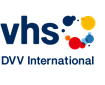     DVV International's projects financed by BMZ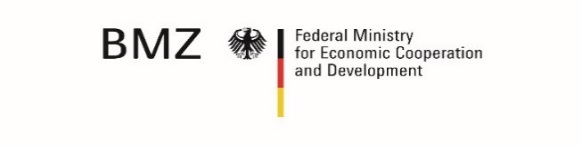 NGO "SABR" had been founded and established as the first center of trust for women and children who fall in crisis situation in November 1996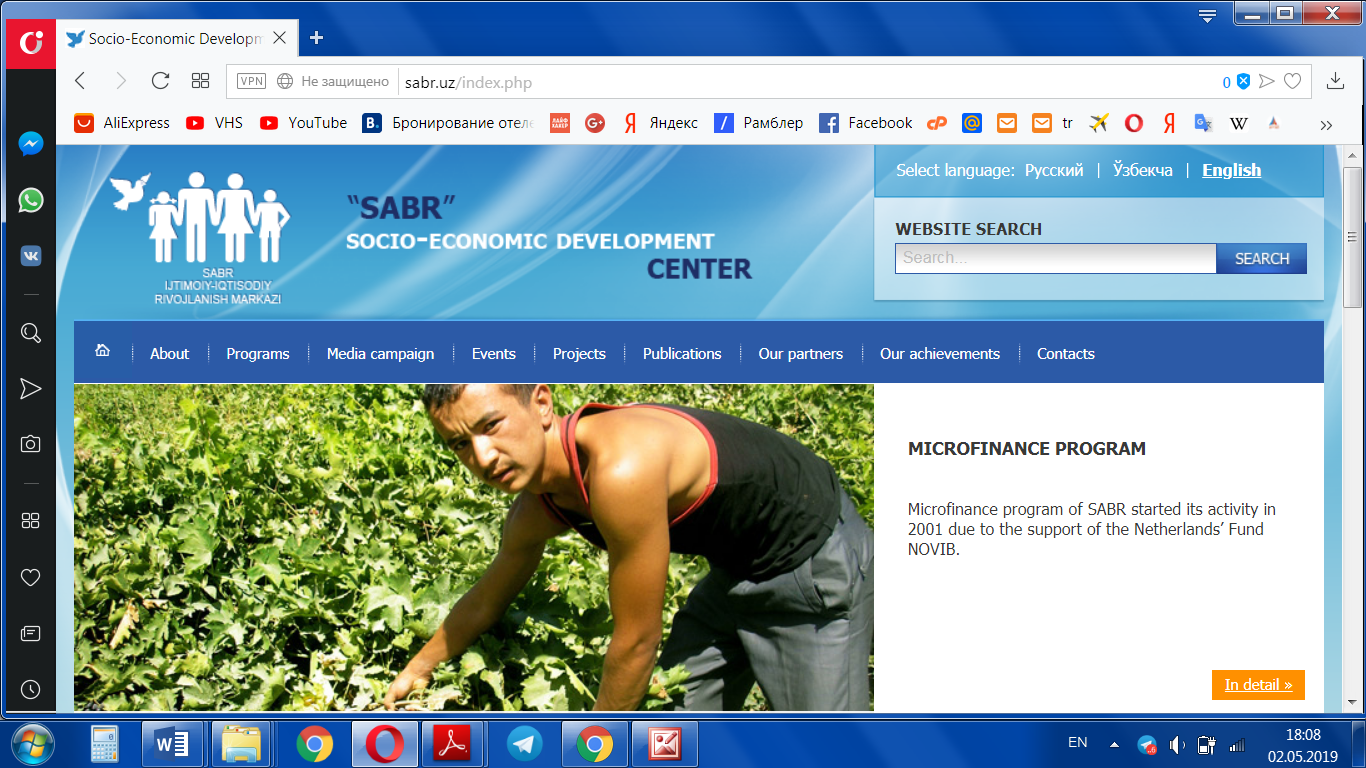 "SABR" National Center for Socio-Economic DevelopmentIn March, 2005 it had been re-registered as a Socio-economical development center "SABR". In August 2016 the organization was reregistered as a "SABR" National Center for Socio-Economic Development.Project location	Uzbekistan: Samarkand city and Samarkand region.Project timeframefrom 2013 to present time. Mission (SABR)Assistance in improvement of social and economical state of the vulnerable layers of population, activation of their civil position, development of abilities and opportunities by the instrumentality of introduction of social innovations on the grounds of democratic valuables and social partnership.Priority programs(SABR)Social programs; creation and development of Local Development Centers (LDC); Microfinance program to support socially vulnerable groups; Information resource program.Main activities(SABR)Rendering psychological, social and legal, medical support to women and children in a crisis situation (field meetings with the population, in-person counseling and telephone hotlines, etc.); introducing professional skills to women and girls from vulnerable groups; implementation of a microloan program for low-income and economically active groups of population for improving their socio-economic status; preparation of publications and methodological manuals; conducting informative and educational activities (trainings, forums, round tables, media campaigns); providing methodological and practical assistance to NGOs.Partnership ObjectivesRaising welfare and living standards of women and youth from the vulnerable groups of population through capacity building of NGO “SABR”. The NGO has better conditions for financial sustainability compared to many other Uzbek civil society organizations – "SABR" has a subsidiary licensed as a microfinance institution, which is operating successfully.Supporting by DVV International(Project background, history and context)The cooperation began with small-scale projects each in 2013 and 2014. In 2013, the partner organization was funded to organize labor-market relevant vocational training for the socially disadvantaged from the Samarkand region (Urgut district). 57 women were given access to free of charge training on 3 professions. In 2014, cooperation in the same field continued and additional 40 women were trained. After that it was decided to extent partnership on a long-term project "Social partnership in action: Skills development for better life".  From 2015, a new approach has been developed, which should not only provide vocational training, but also legal and psychological counselling and personal development training. Another component of the cooperation was the further training of employees in the form of participation in international events in the field of adult education, training of trainers and organizational development analysis, which was carried out by an invited expert from Germany.  The technical capacities of the NGO have also been built and offers for vocational training have been expanded. Target groupsPartner NGO “SABR”, Local Development Centers in Samarkand, Urgut and Akdarya districts of the Samarkand region, women and youth from the vulnerable groups of population. Project approachThe project has an integrated approach, aimed at forming demanded vocational skills on the local labor market as well as promoting personal development of women and youth from the vulnerable population groups. In addition, the project with promote capacity building activities for the partner NGO “SABR”, develop its positive experience in cooperation with stakeholders and governmental bodies, lead a dialogue on the local and national level on Adult Education.Achieved resultsSince 2013 several projects and big events have been implemented (about 150000 euro);Organizational and institutional development of the “SABR are supported”;Training modules on professions with the involvement of specialists are developed LDCs are equipped with necessary equipment;Over 500 participants were involved in the project activities.Other Int. partners Haven Wolverhampton (United Kingdom); URU Connect (United Kingdom).Contact details (SABR)Address: 140105, 65, Mir Said Baraka str, Samarkand, Uzbekistan. Telephone: +998 66 233-66-66Fax: +99866 233-76-90. Website: http://www.sabr.uz   FB: https://www.facebook.com/sabr.socioeconomic.7   Contact person:  Mavludakhon Shirinova, Director. Contact details (DVV International)Address: 100031, 33, Zarbog str, Tashkent, Uzbekistan. Telephone: +998(71)1206057 Fax: +998(71)1205536 Website: www.dvv-international.uz FB:  https://www.facebook.com/dvv.international.Uzbekistan  Contact person: Tatyana Zaichenko, Head of the Office. 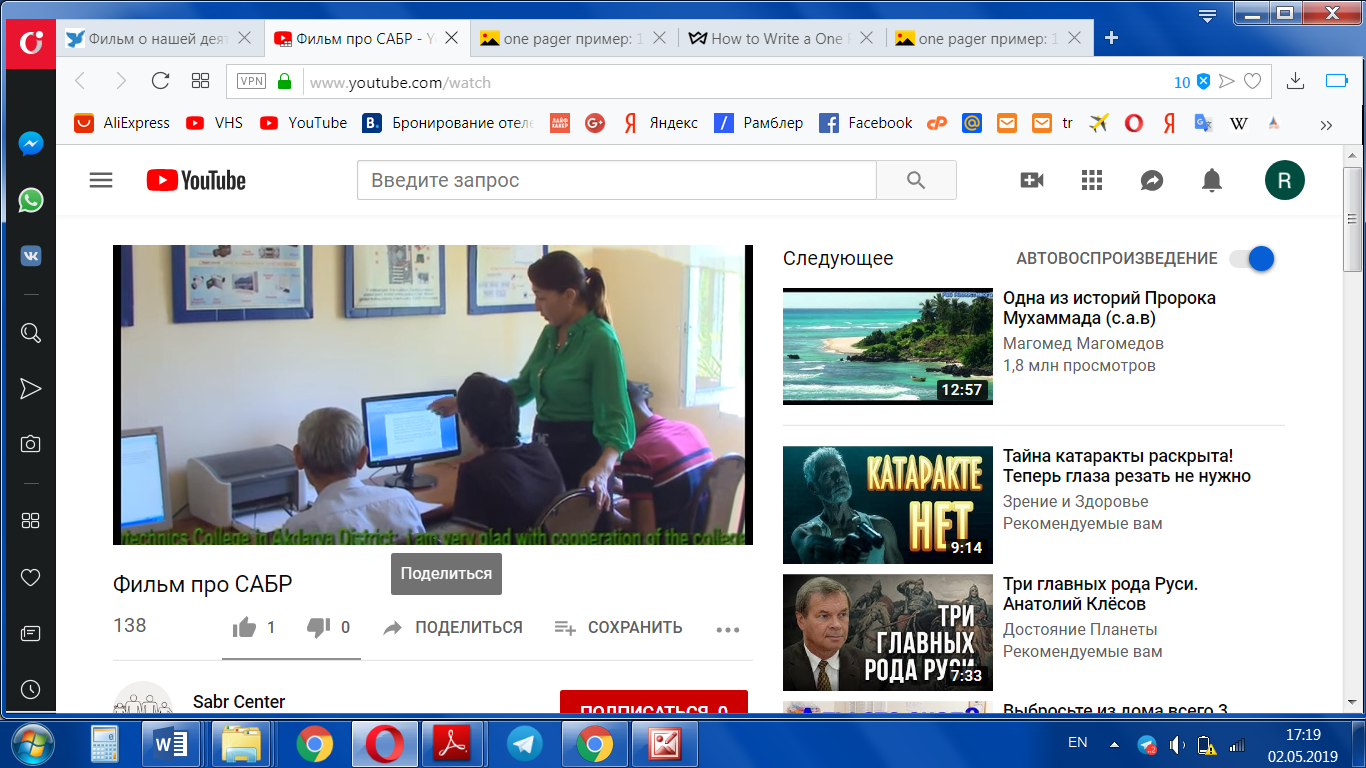 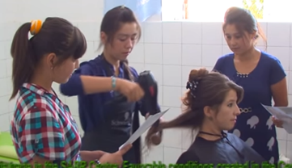 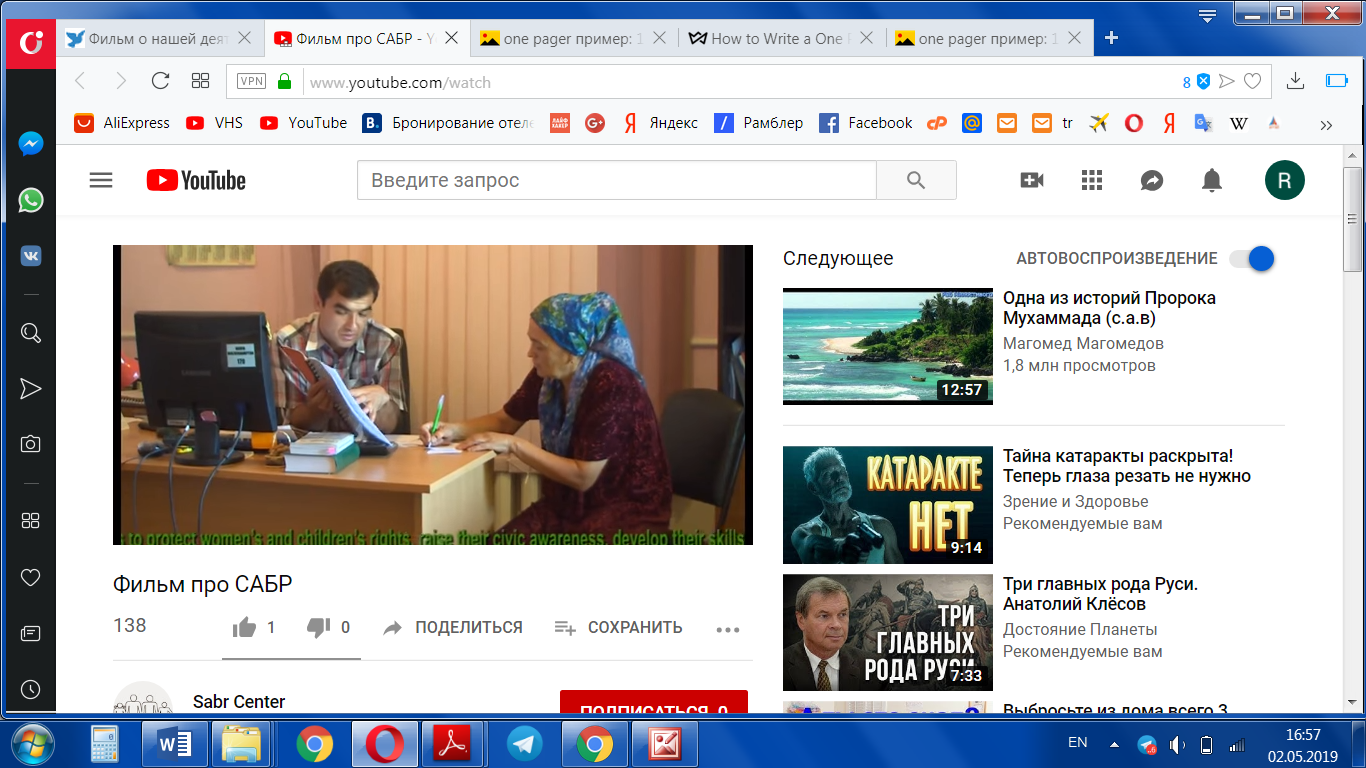 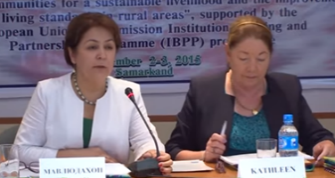 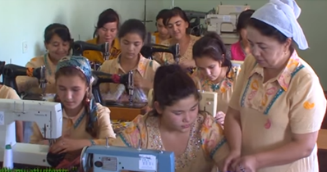 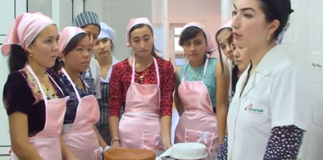 